Adapted by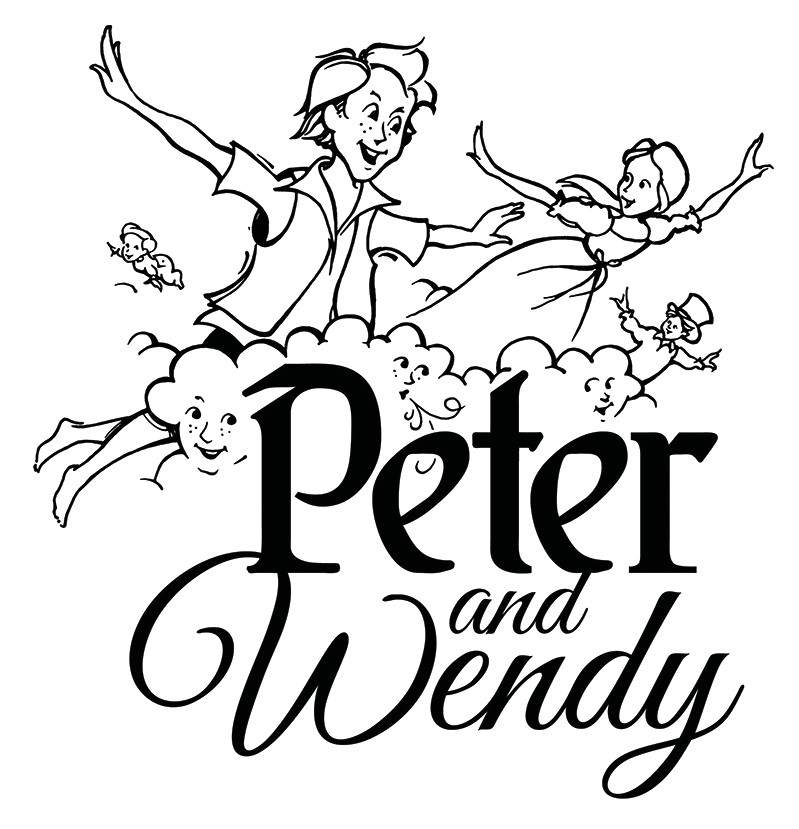 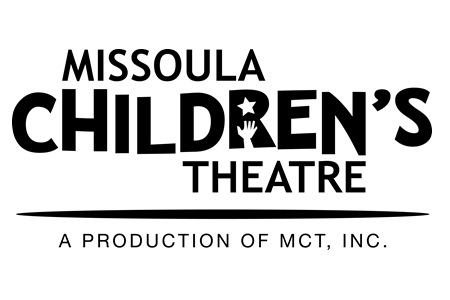 Michael McGillMusic and Lyrics byMichael McGill